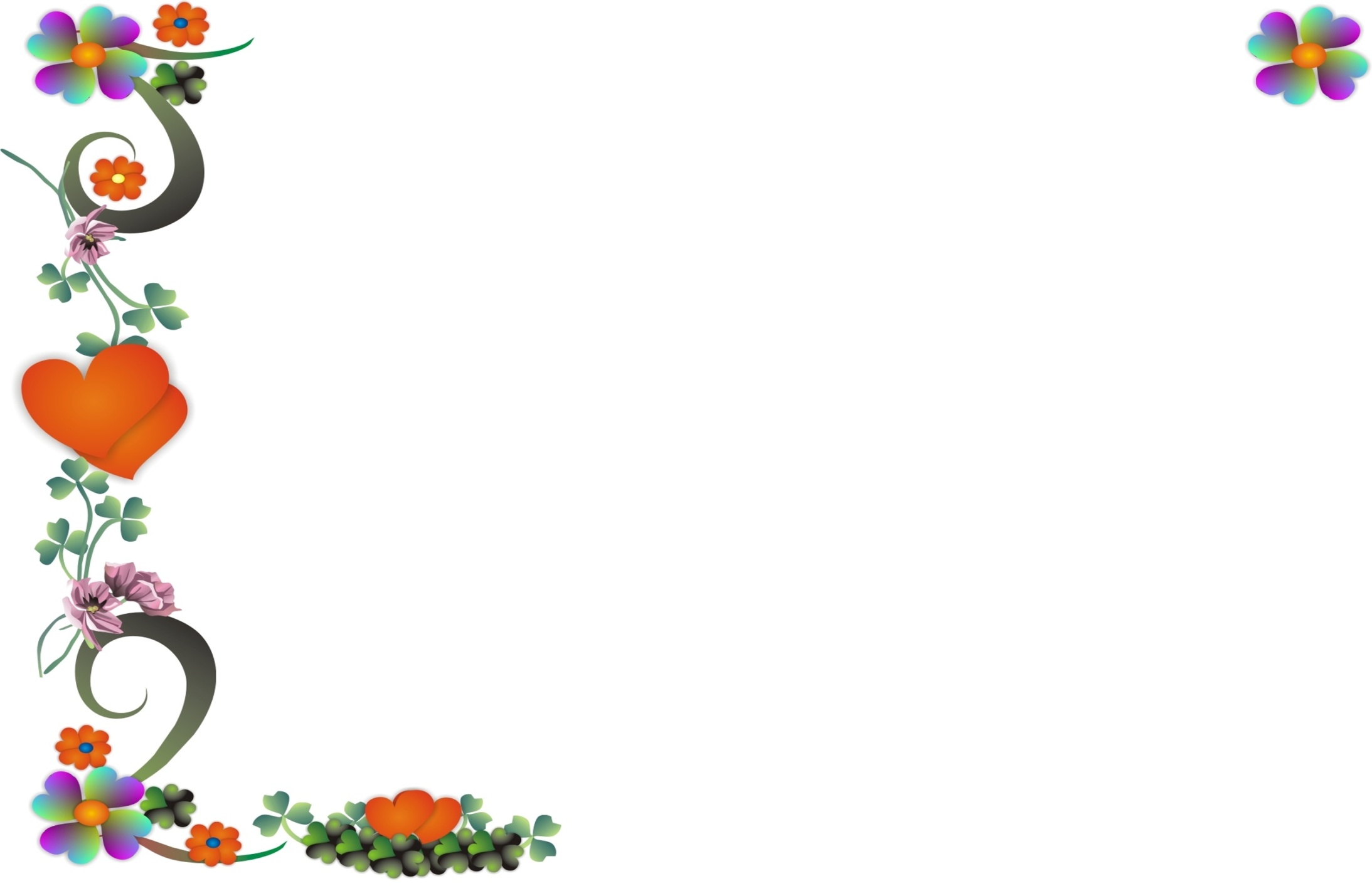 January 2023SUNMONTUEWEDTHUFRISAT123456789101112131415161718192021222324252627282930311234Notes:Notes:Jan 01New Year's DayJan 02New Year's Day HolidayFebruary 2023SUNMONTUEWEDTHUFRISAT293031123456789101112131415161718192021222324252627281234Notes:Notes:March 2023SUNMONTUEWEDTHUFRISAT262728123456789101112131415161718192021222324252627282930311Notes:Notes:Mar 21Human Rights DayApril 2023SUNMONTUEWEDTHUFRISAT262728293031123456789101112131415161718192021222324252627282930123456Notes:Notes:Apr 07Good FridayApr 09EasterApr 10Family DayApr 27Freedom DayMay 2023SUNMONTUEWEDTHUFRISAT3012345678910111213141516171819202122232425262728293031123Notes:Notes:May 01Workers DayMay 25Africa DayJune 2023SUNMONTUEWEDTHUFRISAT282930311234567891011121314151617181920212223242526272829301Notes:Notes:Jun 16Youth DayJuly 2023SUNMONTUEWEDTHUFRISAT2526272829301234567891011121314151617181920212223242526272829303112345Notes:Notes:Jul 18Nelson Mandela's BirthdayAugust 2023SUNMONTUEWEDTHUFRISAT30311234567891011121314151617181920212223242526272829303112Notes:Notes:Aug 09National Women's DaySeptember 2023SUNMONTUEWEDTHUFRISAT2728293031123456789101112131415161718192021222324252627282930Notes:Notes:Sep 24Heritage DaySep 25Heritage Day HolidayOctober 2023SUNMONTUEWEDTHUFRISAT123456789101112131415161718192021222324252627282930311234Notes:Notes:November 2023SUNMONTUEWEDTHUFRISAT29303112345678910111213141516171819202122232425262728293012Notes:Notes:December 2023SUNMONTUEWEDTHUFRISAT262728293012345678910111213141516171819202122232425262728293031123456Notes:Notes:Dec 16Day of ReconciliationDec 25Christmas DayDec 26Day of Goodwill